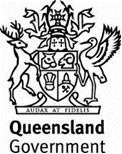 Annexure MRTS210.1Annexure MRTS210.1Annexure MRTS210.1Provision of Mains PowerProvision of Mains PowerProvision of Mains PowerSpecific Contract RequirementsSpecific Contract RequirementsSpecific Contract RequirementsContract Number Contract Number Note:Clause references within brackets in this Annexure refer to Clauses in the parent Technical Specification MRTS210 unless otherwise noted.Clause references within brackets in this Annexure refer to Clauses in the parent Technical Specification MRTS210 unless otherwise noted.Clause references within brackets in this Annexure refer to Clauses in the parent Technical Specification MRTS210 unless otherwise noted.Supplementary RequirementsSupplementary RequirementsThe following supplementary requirements shall apply